Избирком Хакасии напоминает: 13 сентября последний день приема заявлений о голосовании по месту нахождения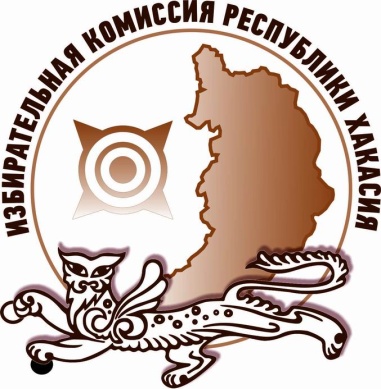 Избирательная комиссия Республики Хакасия напоминает, что прием заявлений избирателей о включении в список избирателей по месту нахождения на выборах депутатов Государственной Думы Федерального Собрания Российской Федерации восьмого созыва завершается 13 сентября 2021 года.Заявление о включении в список избирателей по месту нахождения может подать любой избиратель, желающий проголосовать на другом избирательном участке.Пункты приема заявлений 13 сентября работают:в территориальных избирательных комиссиях с 09:00 до 18:00 часов;в участковых избирательных комиссиях с 16:00 до 20:00 часов;в территориальных отделах «МФЦ Хакасии» – в их рабочее время;на едином портале государственных услуг – в любое время.Отдел общественных связей и информации ИК РХ23-94-37